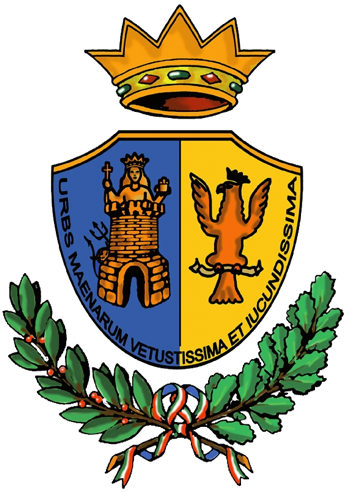 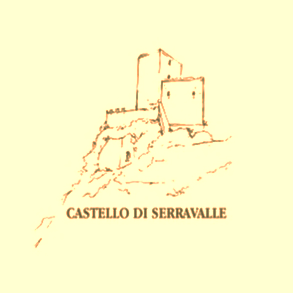 CASTELLO DI SERRAVALLE – MINEO- CATANIADomenica 23 aprile 2023APERTURA AL PUBBLICO CON IL PATROCINIO DELCOMUNE DI MINEO *********DATA e ORARIO DELLE VISITEIl Castello di Serravalle sarà visitabile nella giornata di domenica 23 aprile 2023.Le visite inizieranno alle ore 10.00 e termineranno alle ore 17.00 (l’ultima visita sarà alle ore 16.00) DURATA della VISITA GUIDATA e NUMERO PARTECIPANTI La visita avrà una durata complessiva di circa un’ora, compreso il tempo del tragitto (dall’area di parcheggio dei veicoli ubicata nel piazzale antistante il cancello di ingresso alla Masseria) – su mezzi privati messi a disposizione dall’organizzazione- per arrivare al Castello.Saranno pertanto organizzate 7 visite, la prima delle quali inizierà alle ore 10.00.Ad ogni visita potranno partecipare al massimo 16 personePARTECIPANTI  	Potranno partecipare tutti ad eccezione dibambini con età inferiore a 6 anni o che non camminano autonomamente (non sono ammessi passeggini/o simili)-persone con problemi di deambulazione e/o che soffrono di vertigini (dovendo superare dei dislivelli per accedere alle sale del Castello)PREZZO del BIGLIETTO DELLA VISITA Il prezzo della visita che è pari ad € 8,00 (otto/00) per gli adulti, ad  € 5,00 (cinque/00)  per ragazzi di età compresa tra i 14 ed i 18 anni e ad € 2,00 (due/00) per i bambini di età compresa tra gli 11 ed i 13 anni, va pagato al momento in cui Vi presenterete allo Staff del Castello, addetto all’organizzazione delle visite.Sono esentati dal pagamento del biglietto i bambini di età inferiore a 10 anni, gli adulti di età superiore a 65 anni e le persone appartenenti alle categorie protette (purché le condizioni fisiche delle stesse siano tali da consentire loro di poter effettuare la visita) Tali importi comprendono, oltre al parcheggio delle auto, il servizio di trasporto dei Visitatori al Castello (andata e ritorno) e la visita guidata del Castello ( sono esclusi da tali somme tutti gli eventuali extra). MODALITA’ di PRENOTAZIONE della VISITA GUIDATA DEL CASTELLO Per procedere alla prenotazione della visita è necessario compilare e sottoscrivere il Modulo di Prenotazione (allegato 1) da trasmettere via email, entro e non oltre venerdì 21 aprile 2023 al seguente indirizzo e-mail: eventi.castellodiserravalle@gmail.comInoltre, quando arriverete al Punto di Incontro - all’interno della proprietà- lo Staff Vi chiederà anche di:esibire copia dei documenti di identità dei partecipanti compilare e sottoscrivere i Moduli di Esonero di Responsabilità (allegato 2) pagare il prezzo del biglietto di ingresso o di riempire la Dichiarazione di esenzione dall’obbligo di pagamento del bigliettoLe Domande di Prenotazione inviate  potranno essere:ConfermateIn considerazione della grande richiesta e del numero limitato di posti disponibili, si anticipa che saranno approvate e confermate le prenotazioni che verranno trasmesse per prime, a condizione che vi sia disponibilità per l’orario richiesto.L’Organizzazione Vi trasmetterà un messaggio di Conferma della prenotazione che dovrete esibire, sia per entrare nella proprietà, sia per pagare il biglietto d’ingresso prima di salire sulle navette dirette al Castello.Modificate (spostate ad un diverso orario) Nel caso in cui gli orari indicati nel Modulo di Prenotazione inviato non dovessero essere liberi, l’Organizzazione Vi contatterà – o telefonicamente o via email- per segnalarVi delle soluzioni alternative, chiedendoVi di confermare o rifiutare il nuovo orario proposto. Qualora accettiate i nuovi orari, l’Organizzazione Vi trasmetterà un messaggio di Conferma della prenotazione da esibire, sia per entrare nella proprietà, sia per pagare il biglietto d’ingresso prima di salire sulle navette dirette al Castello.Non approvate (per esaurimento posti disponibili e/o per Vostro rifiuto degli orari alternativi proposti) Qualorao i posti totali disponibili dovessero già essere stati esauriti, al momento del ricevimento del messaggio con il Vostro Modulo di Prenotazione o non confermiate il nuovo orario proposto dallo Staff del Castello per spostare la visita ULTERIORI REGOLE PRESCRITTE PER LA PARTECIPAZIONEIn aggiunta alla documentazione da trasmettere e da compilare al momento dell’arrivo occorre rispettare le norme comportamentali – da osservare nel corso del trasferimento al/dal Castello e durante la visita stessa- che verranno fornite ai Visitatori sia dallo Staff del Castello, sia dalle Guideesibire copia della Conferma della prenotazione ricevuta dall’organizzazione sia per poter accedere all’interno della proprietà (dall’ingresso posto al Km 35 + 193 sx della Catania-  Gela), sia dopo aver parcheggiato la propria auto negli appositi spazi, al fine di salire sul mezzo che vi condurrà al Castello.entrare nella proprietà al massimo 1 ora prima dell’inizio della visita prenotata, in modo da avere il tempo per parcheggiare i propri autoveicoli, riempire i documenti aggiuntivi, pagare il prezzo dei biglietti e/o compilare le Dichiarazioni di esenzione e salire a bordo delle navette del Castello che condurranno i Visitatori sino al Monumento.farsi trovare al parcheggio almeno 30 minuti prima dell’orario previsto per l’inizio della visita guidata nel caso in cui i partecipanti dovessero essere in ritardo, gli stessi non potranno partecipare alla visita prenotata, né a quelle programmate per gli orari successivi, in quanto tutte le visite sono già al completo.Si segnala inoltre che non é possibile raggiungere il Castello autonomamente con i propri veicoli ma esclusivamente utilizzando le navette gratuite messe a disposizione dall’organizzazione  al termine della visita guidata i Visitatori potranno trattenersi, in base alle indicazioni ricevute dallo Staff, nelle zone adiacenti al Castello o in altre aree, al massimo per un’altra ora. .MODULO DI PRENOTAZIONE – Allegato 1-La trasmissione del Modulo di Prenotazione non garantisce l’effettiva possibilità di partecipare, in quanto è necessario ricevere l’effettiva conferma della prenotazione da parte dell’organizzazione.E’ possibile inserire al massimo 4 nominativi in ciascun Modulo di Prenotazione (per partecipare alla stessa visita) Essendo ammesso, per quel giorno, un numero limitato di Visitatori verranno confermate le prenotazioni che saranno inviate per prime (e che rispettino tutte le condizioni richieste per la partecipazione) I Richiedenti, qualora dovessero essere impossibilitati a partecipare alla Visita prenotata (anche se non ancora confermata e confermata), sono cortesemente pregati di informare quanto prima l’Organizzazione del Castello, al fine di consentire l’adesione di altre persone in sostituzione, in quanto, a fronte di un numero limitato di posti disponibili, le richieste sono moltissime.E’ necessario esibire copia della Conferma della prenotazione ricevuta dall’organizzazione sia per poter accedere all’interno della proprietà (dall’ingresso posto al Km 35 + 193 sx della Catania -Gela) , sia, dopo aver parcheggiato la propria auto negli appositi spazi,  al fine di salire sul mezzo che vi condurrà al CastelloMODULO DI ESONERO DI RESPONSABILITA’- Allegato 2-Come sopra indicato, tutti i soggetti per poter partecipare alla visita del Castello di Serravalle, oltre a dover compilare e trasmettere il Modulo di Prenotazione, dovranno, al momento dell’arrivo, anche compilare, datare e firmare il Modulo di Esonero di Responsabilità (secondo il modello riportato all’allegato 2) ALLEGATO 1- MODULO DI PRENOTAZIONE della VISITA GUIDATAIstruzioni:da compilare o in stampatello o al PC e trasmettere quanto prima via email all’indirizzo eventi.castellodiserravalle@gmail.com 1a colonna: indicare COGNOME E NOME di ciascuno dei partecipanti  3a colonna: mettere X accanto all’orario della visita desiderato ALLEGATO 2-  MODULO DI ESONERO DI RESPONSABILITA’Il sottoscritto/la sottoscritta COGNOME _________________________ NOME_____________________________________________RESIDENTE IN_______________________________________________________________ VIA______________________________________________________CAP_______________PROV____ TEL.ABITAZIONE__________________CELLULARE________________EMAIL___________________DICHIARA1. la veridicità e la correttezza delle informazioni fornite nel Modulo di prenotazione compilato e sottoscritto 2. di essere in condizioni psicofisiche idonee per partecipare alla visita guidata del Castello di Serravalle 3. di essere a conoscenza, come prescritto tra i presupposti per procedere alla presentazione della Prenotazione della necessità di rispettare, nel corso del trasferimento sulle navette, durante la visita, tutte le regole comportamentali specifiche impartite sia dallo Staff del Castello che dalle Guide 4. di essere a conoscenza dei rischi, prevedibili ed imprevedibili, connessi alla violazione delle regole pur non potendosi considerare la visita guidata un’attività potenzialmente pericolosa DICHIARA INOLTRE5. di assumermi sin da ora ogni e qualsiasi responsabilità riguardo la mia persona, per danni a cose o personali e/o procurati ad altri (e/o a cose) a causa di un mio comportamento non conforme alle norme prescritte 6. per me, nonché per i miei eredi e/o aventi causa, di sollevare la società Castello di Serravalle S.r.l. i suoi collaboratori o/e dipendenti, nonché i loro eredi e/o aventi causa da ogni responsabilità per danni a cose mie e/o di terzi, per lesioni, morte e/o qualsivoglia danno (anche causato da terzi), dovesse derivare alla mia persona in occasione ed a causa dell’attività svolta nel corso della visita del Castello di Serravalle, nel corso dei trasferimenti verso il Castello e dal Castello e durante il periodo di permanenza all’interno della proprietà7. di avere attentamente letto e valutato il contenuto del presente documento e di avere compreso chiaramente il significato di ogni singolo punto prima di sottoscriverlo. Capisco e condivido pienamente gli scopi di queste norme stabilite per la mia sicurezza e che non rispettarle può porre sia me che i miei compagni in una situazione di pericolo. Agli effetti degli artt. 1341 e 1342 del Codice Civile, dichiaro di approvare specificamente i punti 1, 2, 3, 4, 5, 6, 7 della presente scrittura. Data,     						   	Firma _______________________________TRATTAMENTO DEI DATI PERSONALIAi sensi del Decreto Legislativo 30 giugno 2003, n. 196 “ e del GDPR (Regolamento UE 2016/679), il sottoscritto dichiara di autorizzare il Castello di Serravalle S.r.l. all’utilizzo dei propri dati personali. Fornisce inoltre il consenso al trattamento dei propri dati personali da parte della stessa Società per le sue finalità organizzative e amministrative.Data,                                                                                                Firma ________________________________*Questo Modulo dovrà essere compilato e firmato dai Visitatori prima di salire sulle navette che Vi condurranno al CastelloMODULO DI PRENOTAZIONE DA COMPILARE e TRASMETTEREMODULO DI PRENOTAZIONE DA COMPILARE e TRASMETTEREMODULO DI PRENOTAZIONE DA COMPILARE e TRASMETTERECOGNOME E NOME COGNOME E NOME Orario XX………….………….………….………….………….………….………….………….10.0011.0012.0013.0014.0015.0016.00